ОСОБЕННОСТИ ОБЩЕНИЯ МЛАДШИХ ШКОЛЬНИКОВСоставьте свою модель конструктивного общения (посмотрите, как составила модель конструктивного общения педагог Сухомлина Светлана Валерьевна) Темой собрания было конструктивное общения. Педагог обратил внимание на то, что каждый из нас старается сделать свой дом уютнее, мы покупаем модную мебель, делаем евроремонты, но это ли главное… С самого рождения человек испытывает потребность в общении с другими людьми, которая постоянно развивается – от потребности в эмоциональном контакте к глубокому личностному общению и сотрудничеству.Было предложено определить какие составляющие входят в модель правильного общения.Упражнение. Очень часто, не задумываясь, мы говорим своему ребенку следующие фразы.Прочитайте их. Какие эмоции у вас возникли?Да, вот именно такие чувства испытывают наши дети. Предлагаю перефразировать эти выражения так, чтобы ребенок не испытывал отрицательных эмоций.Вывод: выбрать правильный стиль общения в семье.Все верно. Теперь мы можем вывести первую составляющую нашей модели – СТИЛЬ ОБЩЕНИЯ.2 упражнение Общение - это важнейший фактор превращения ребенка в успешного человека.Педагог представил результаты  анкетирования детей на тему «Как я общаюсь дома», которая включала следующие вопросы: Как происходит ваше общение с родителями дома?Как ваша семья проводит выходные?С кем тебе интересно проводить время?Родителям была представлена следующая диаграмма: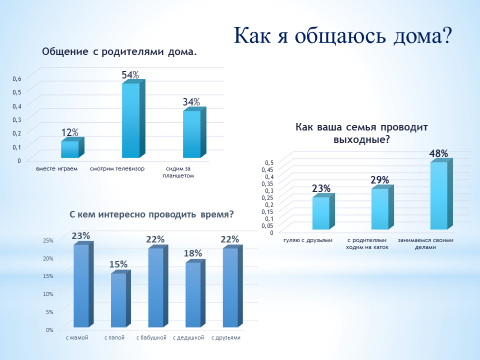 Из этого сделан следующий вывод: с ребенком нужно больше общаться.Итак, следующая составляющая нашей модели – ДОСТУПНОЕ ОБЩЕНИЕ. Надо больше уделять ребенку своего времени. 3 упражнение Общение должно быть живым.Вы обращали внимание на то, как общаются современные дети? (высказывания)Веяние современной моды на использование телефонов, планшетов практически с самого рождения маленького человека приносит, к сожалению, неутешительные плоды: возникает зависимость, уход от реальности, и, как следствие, отстранение детей от друзей и родителей. Все сидят, уткнувшись в свои планшеты и телефоны, совершенно позабыв о возможности живого общения, которое существенно обогащает жизнь каждого человека, раскрашивает яркими красками сферу его ощущений. Да, эта ситуация стала актуальной в наше время. И я была свидетелем такого общения: будучи на дне рождения, все дети не выпускали из рук телефоны и были увлечены играми. На все предложения о проведении совместного досуга был получен категорический отказ.Вывод: создавать условия для живого общения.Итак, следующая составляющая – ЖИВОЕ ОБЩЕНИЕ.4 упражнение Общение должно быть эмоциональнымПосмотрите внимательно на доску!(на доске картинки: ругаются, общаются, равнодушие, грусть)Какая иллюстрация лишняя?Что объединяет все остальные? (все связано с эмоциями)Вывод: и положительные, и отрицательные эмоции важны в жизни.Следующая составляющая - ЭМОЦИОНАЛЬНОЕ ОБЩЕНИЕ.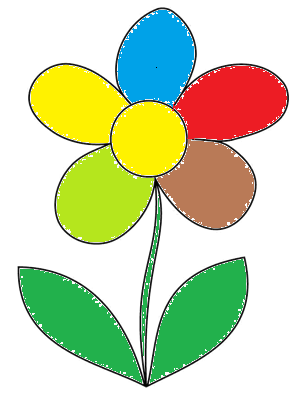 5 упражнение В общении очень важен невербальный контакт.Давайте вспомним, как началось наше сегодняшнее общение. Как еще можно общаться? (при помощи мимики, жестов, телесных контактов) На ваш взгляд, это важная форма общения?Вывод: использовать и мимику, и жесты, и тактильные прикосновения.Итак, следующая составляющая - НЕВЕРБАЛЬНОЕ ОБЩЕНИЕ.Даже самый не послушный ребенок умолкает, когда я касаюсь руки, плеча. Уходит агрессия, не доверие… ребенок открывается для общения.Давайте на каждом лепестке нашего цветка подпишем составляющие, которые необходимы при конструктивном общении.Обсудите причины коммуникативных проблем у ребенкаОдной из причин является неблагополучная обстановка в семье, которая может проявляться в противоречивости и непоследовательности воспитания. Детская психология выделяет несколько широко распространенных ситуаций воспитания, приводящих к коммуникативным проблемам:"Звездный ребенок". Любой поступок этого ребенка вызывает восхищение всех членов семьи, которые мгновенно выполняют каждую прихоть любимого чада. Такие дети вырастают капризными, изнеженными и остро воспринимают отсутствие поклонения со стороны других людей."Паинька-детка". В этом случае родители ожидают от ребенка в первую очередь соблюдения внешних приличий и мало интересуются внутренней жизнью малыша. Таким образом, для ребенка с самого раннего возраста нормой поведения становится лицемерие."Трудный ребенок". Он создает хлопоты, за что и получает бесконечные наказания, которые деформируют неокрепшую психику."Золушка". Этот ребенок старается угодить, но поощрение получают другие дети или взрослые. В итоге ребенок вырастает неуверенным и завистливым.Предложите родителям определить, к какому типу относится их ребенок, обсудите, что можно сделать и как изменить ситуацию в том или ином случае, вместе с родителями составьте памятку «Конструктивного общения и создания благоприятной обстановки в доме».17. Ребенок должен иметь свои обязанности по дому и обслуживанию семьи. Нельзя наказывать ребенка трудом иначе труд будет в тягость.Используемая и рекомендуемая литератураЛогоша Г. Е. Роль семьи в коммуникативном воспитании ребёнка / Г. Е. Логоша, С. Ф. Ходеева. — Текст : непосредственный // Молодой ученый. — 2018. — № 21 (207). — С. 478-481. — URL: https://moluch.ru/archive/207/50779. Рогов Е.И. Настольная книга практического психолога в образовании. М., 1995.Челдышова Н.Б., Шпаргалка по социальной психологииГипенрейтер Ю. Б. Общаться с ребенком. Как? Издательство АСТ, 2008С тобой бесполезно что-то обсуждать, ты никогда ничего не слушаешь.Старайтесь реагировать на то, что я говорю.Меня расстраивает что, ты меня не слышишь.   Вечно ты бросаешь рюкзак, где попало.У каждой вещи есть свое место.Уйди, ты меня раздражаешь.Подойди ко мне попозже, мне отдохнуть.